华南师范大学环境研究院大型仪器设备1、大型仪器设备列表：2、大型仪器设备图片超高效液相四级杆飞行时间质谱仪(LC-QTOF)，仪器生产厂家：Waters，仪器型号：XEVO G2-XS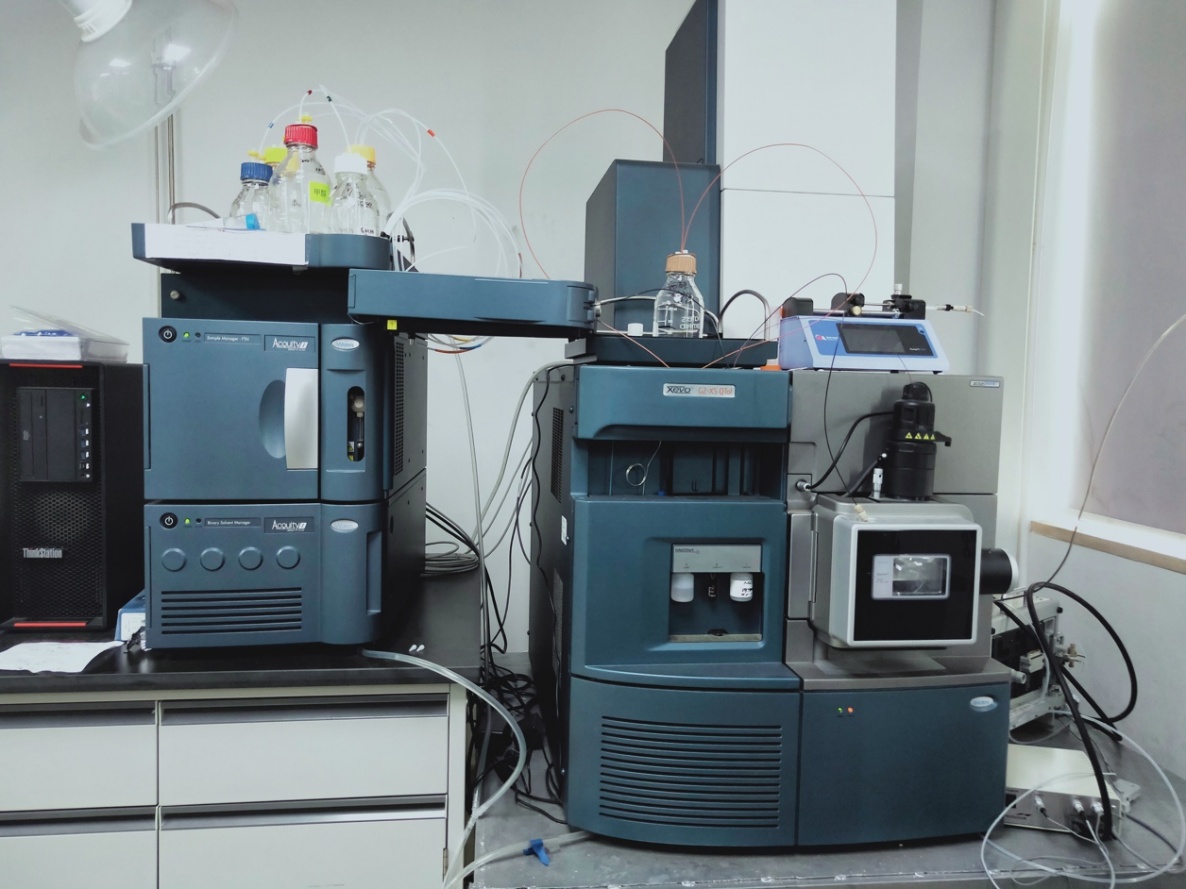 超高效液相四级杆飞行时间质谱仪(LC-QTOF)，仪器生产厂家：Agilent，仪器型号：1290-6545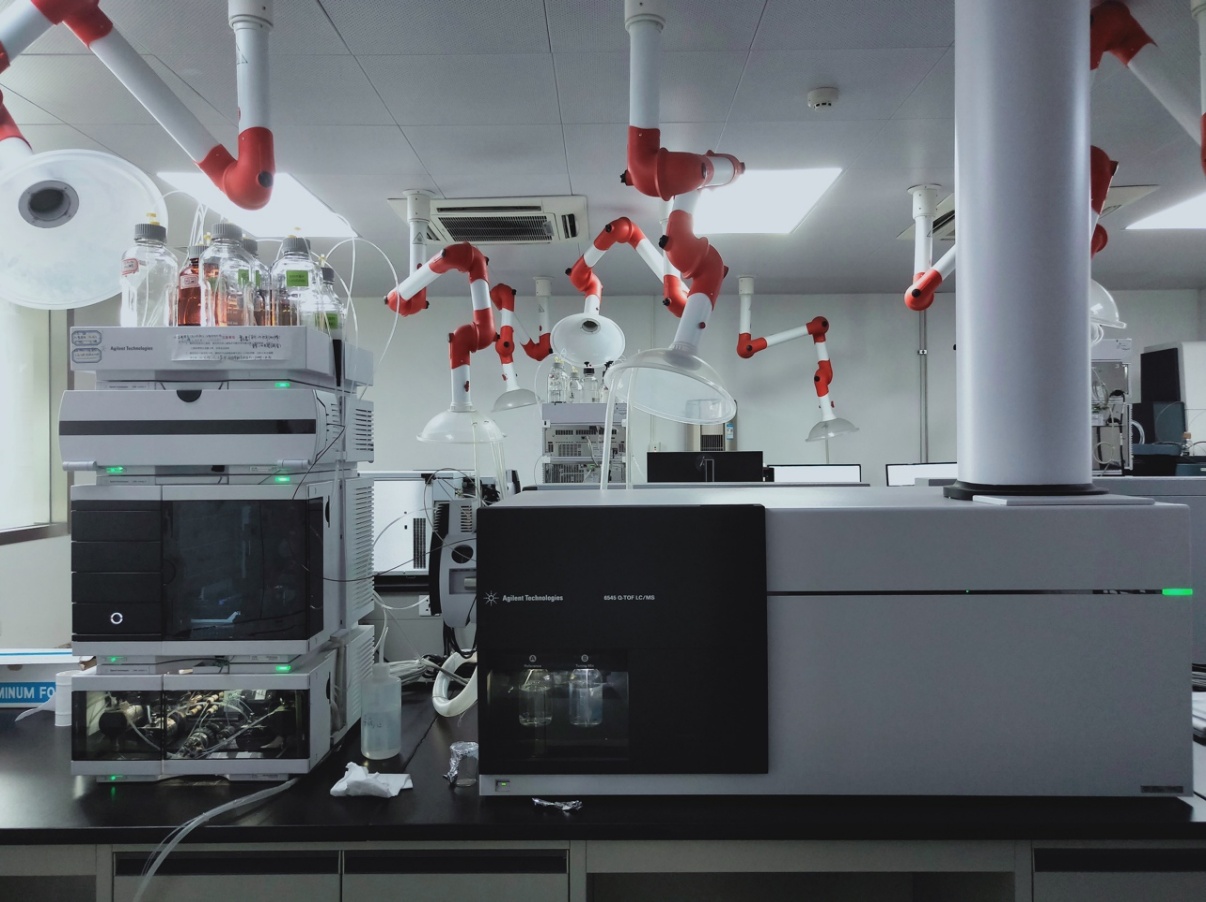 超高效液相/三重四级杆串联质谱仪（LC-MS/MS），仪器生产厂家：Waters，仪器型号：XEVO TQ-S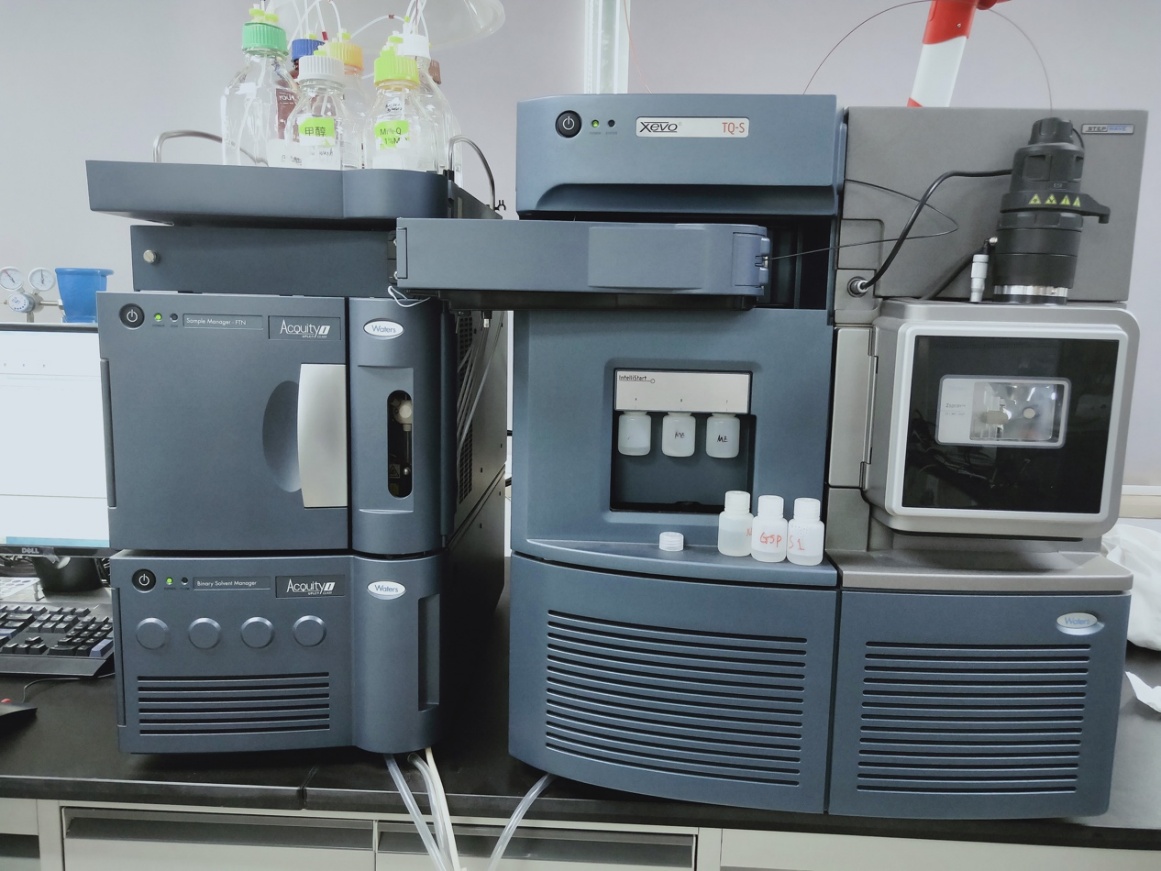 超高效液相/三重四级杆串联质谱仪（LC-MS/MS），仪器生产厂家：Agilent，仪器型号：1290-6495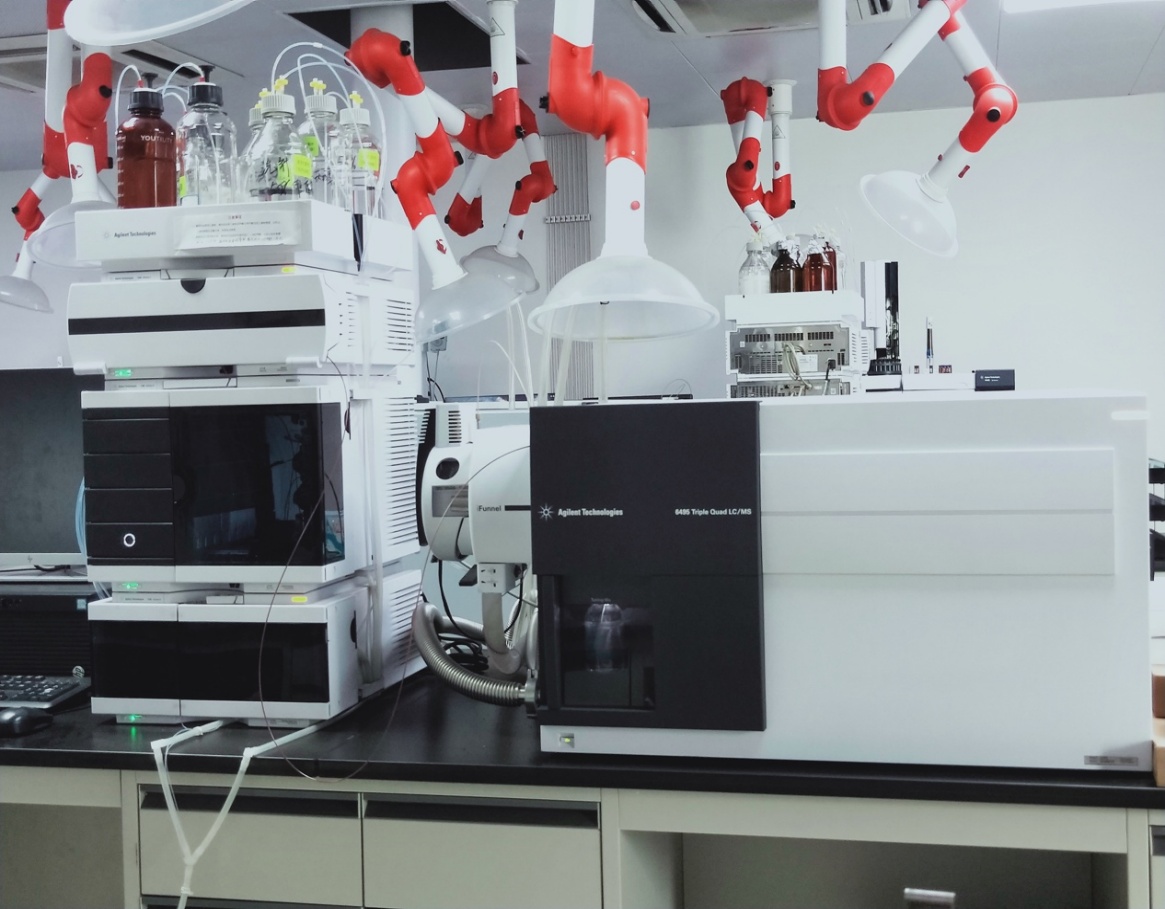 三重四级杆气质联用仪(GC-MS/MS)，仪器生产厂家：Agilent，仪器型号：7890B-7000D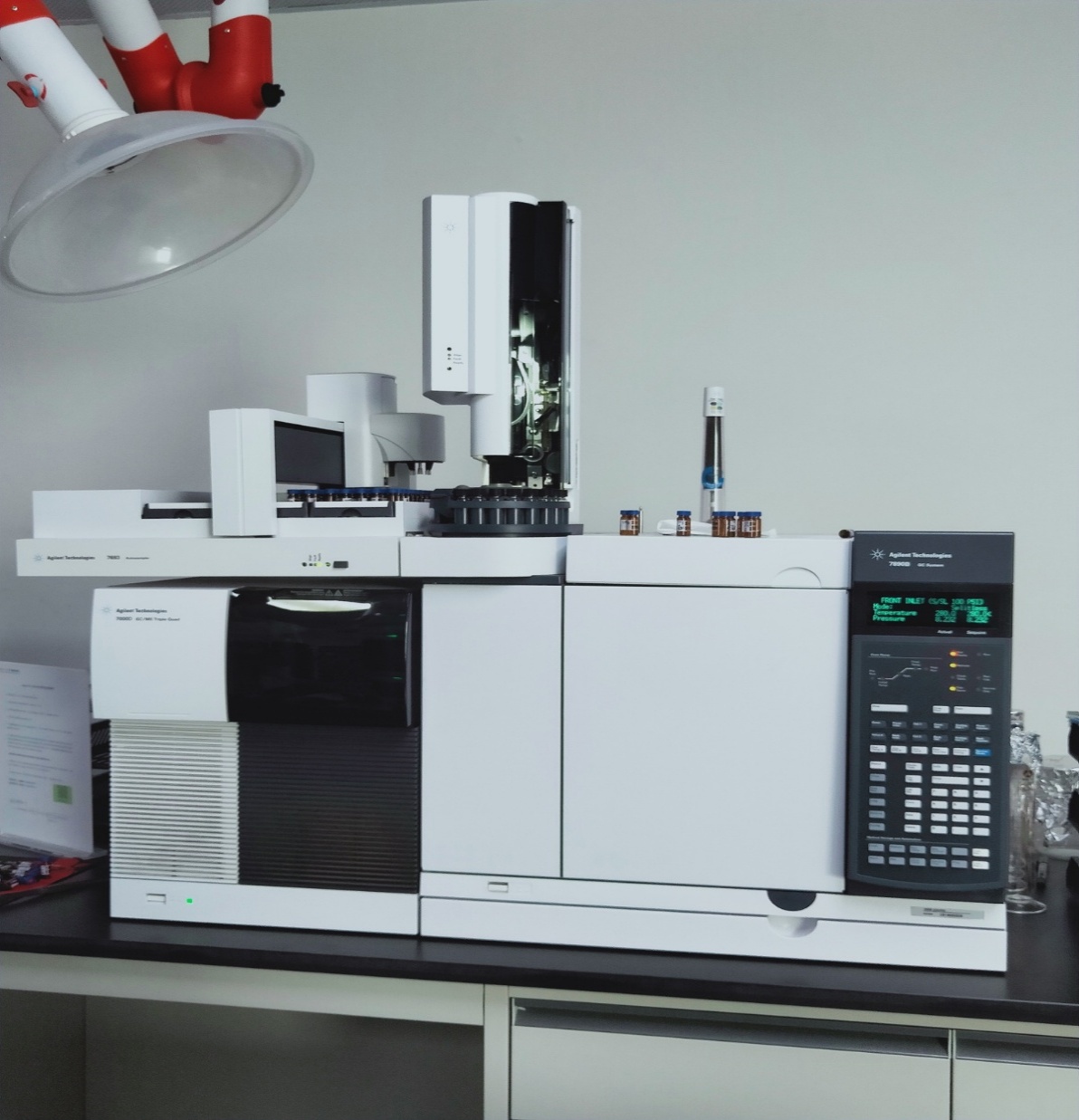 气相色谱质谱联用仪 (GC-MS)，仪器生产厂家：Agilent，仪器型号：7890B-5977B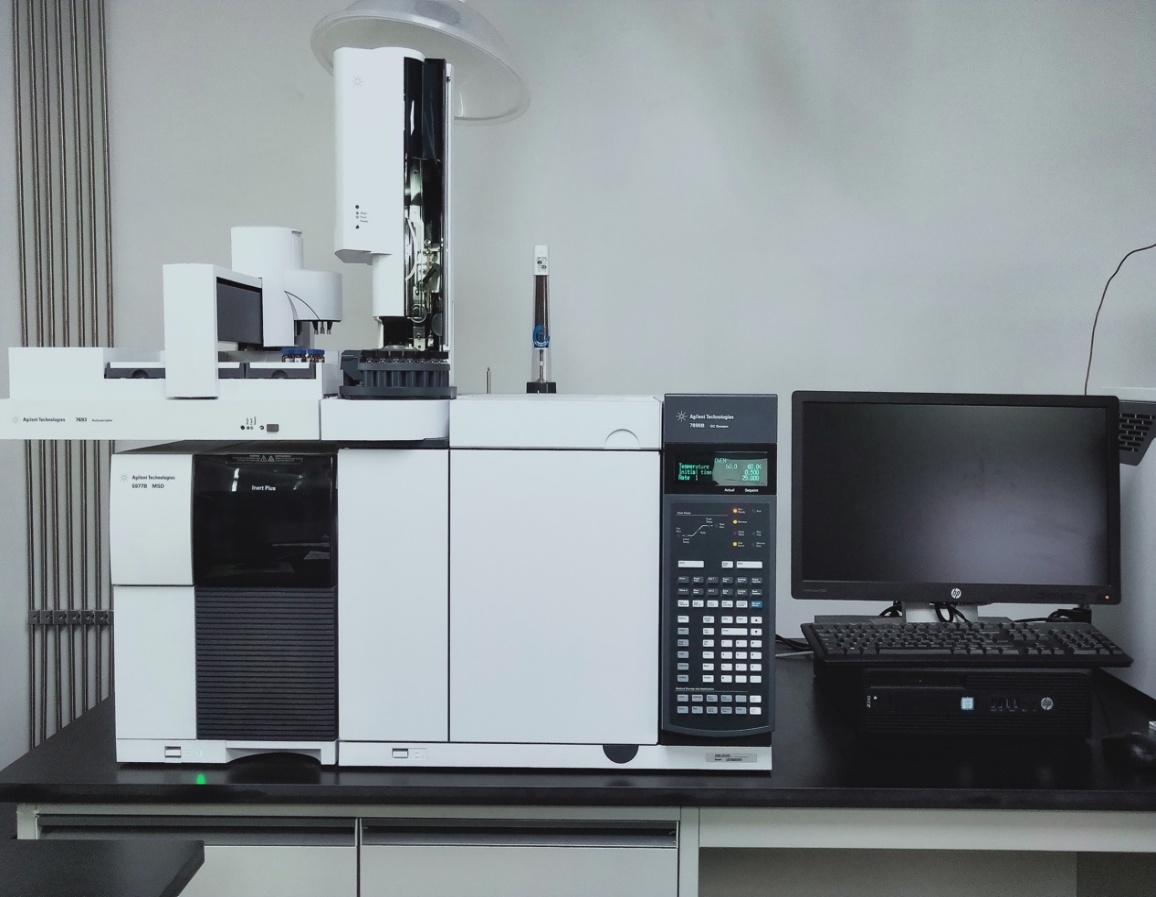 气相色谱质谱联用仪 (GC-MS)，仪器生产厂家：岛津，仪器型号：QP2020NX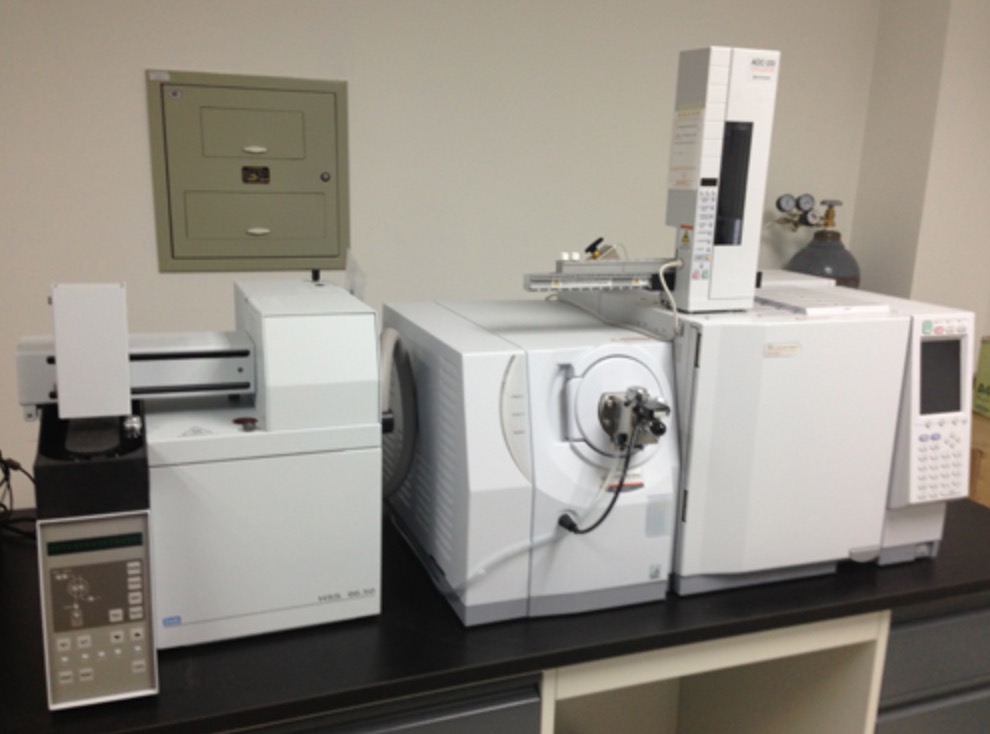 高效液相色谱仪(HPLC)，仪器生产厂家：Agilent，仪器型号：1260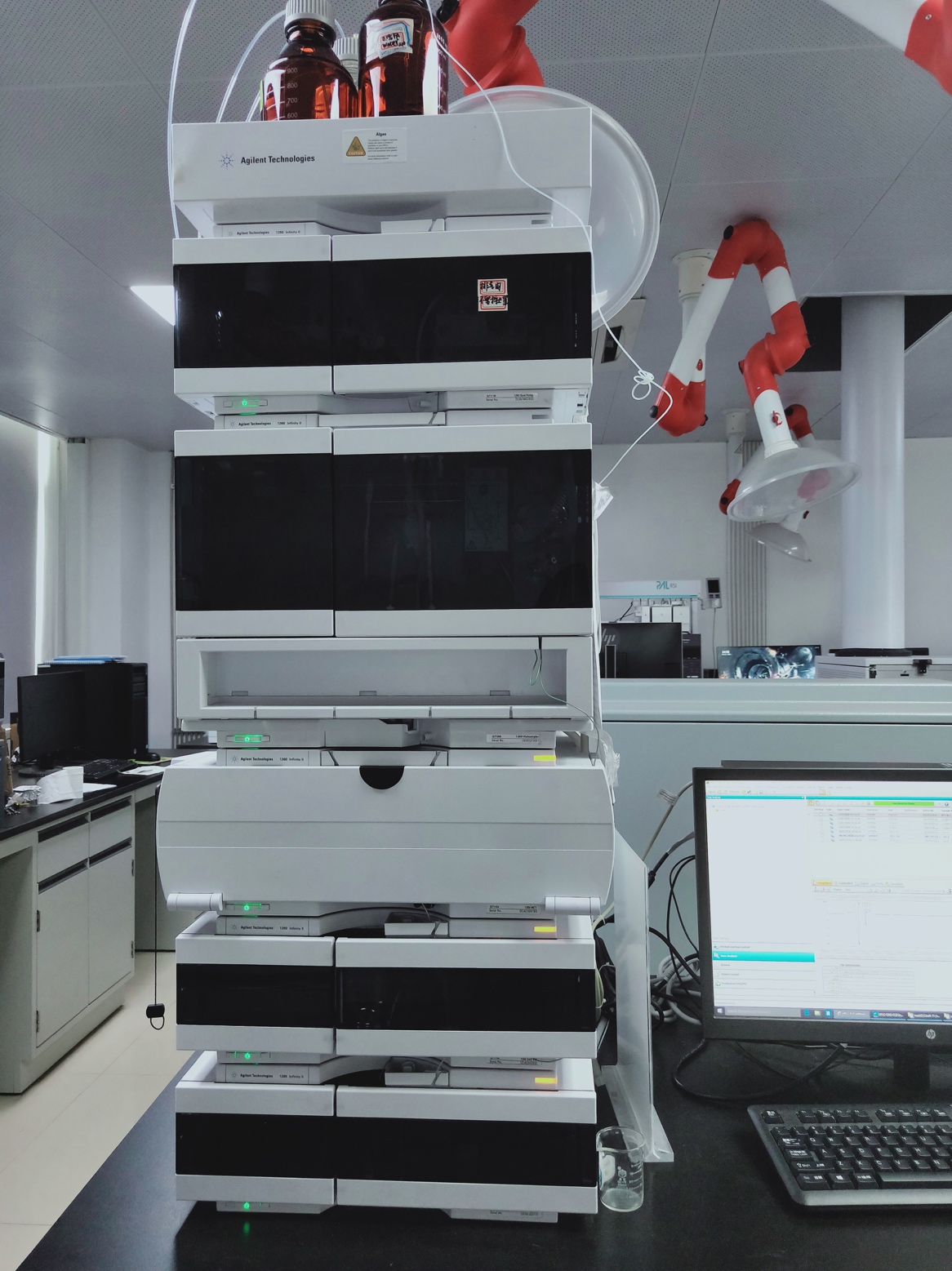 离子色谱仪，仪器生产厂家：Thermo，仪器型号：Dionex Aquionrfic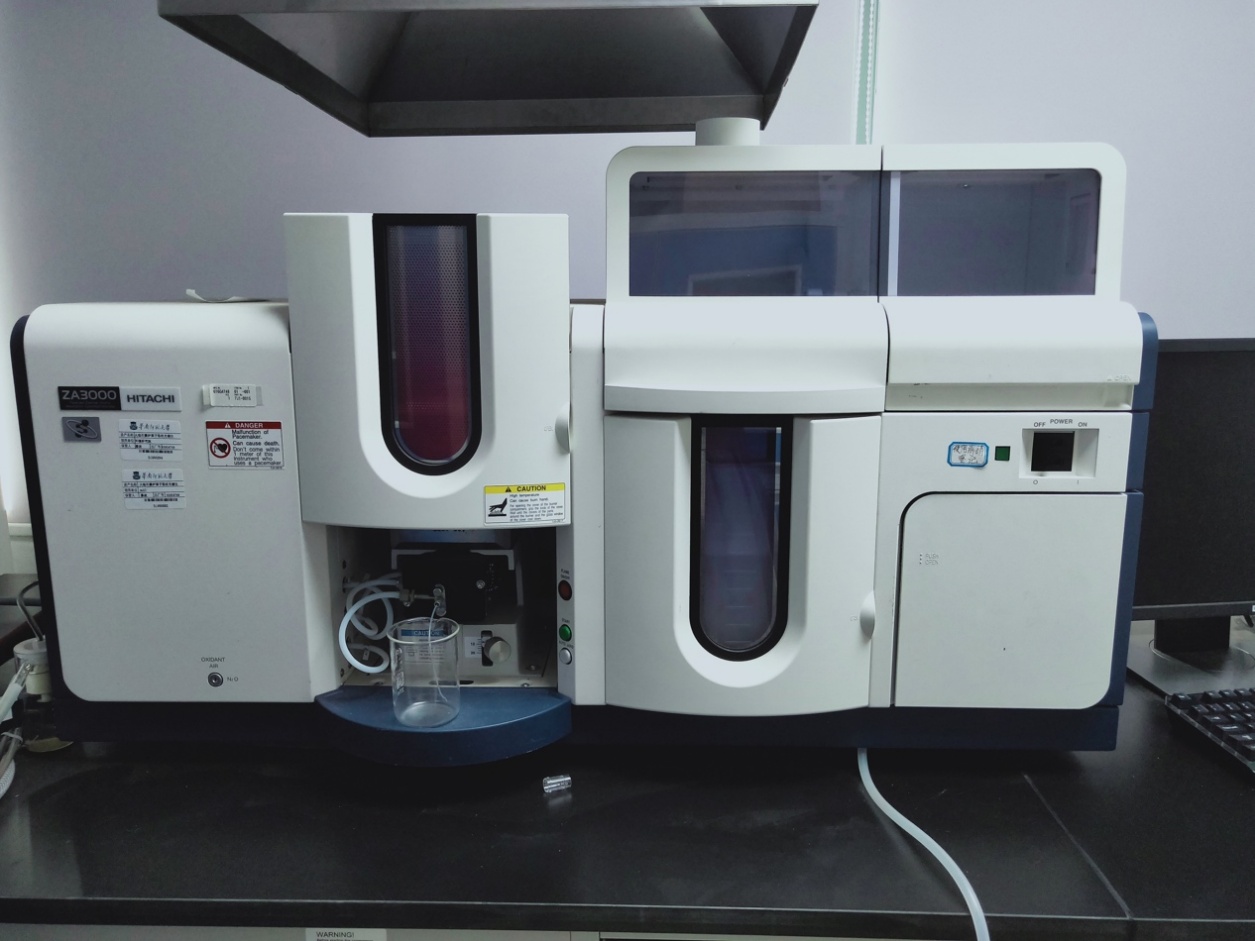 原子吸收仪，仪器生产厂家：日立，仪器型号：ZA3000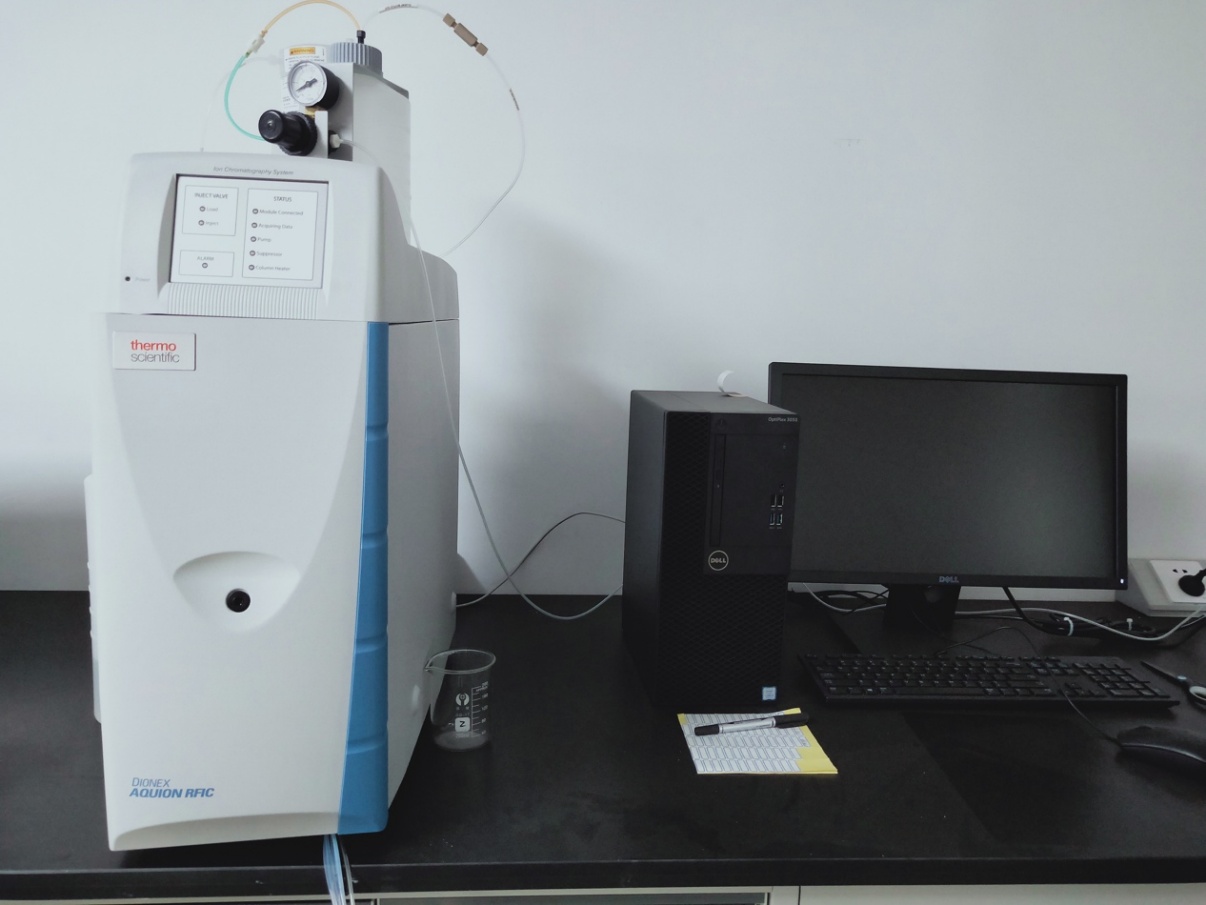 同步热分析仪，仪器生产厂家：耐驰，仪器型号：STA 449 F5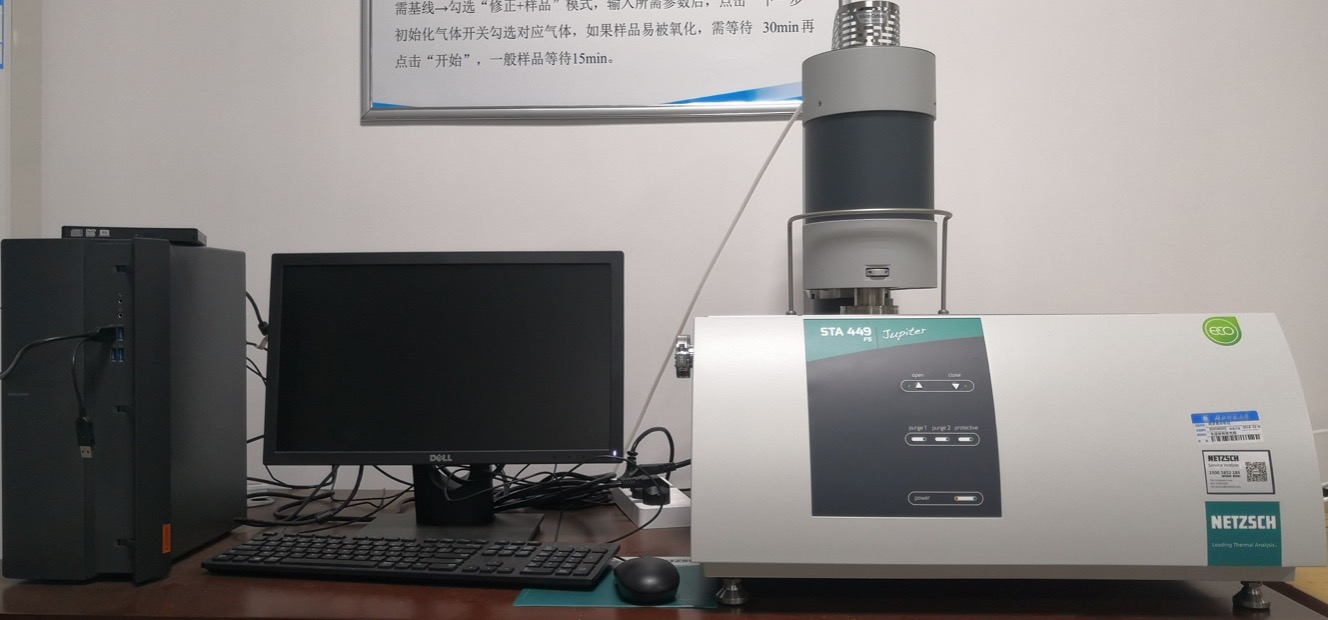 原子荧光光谱仪，仪器生产厂家：北京吉天，仪器型号：AFS-930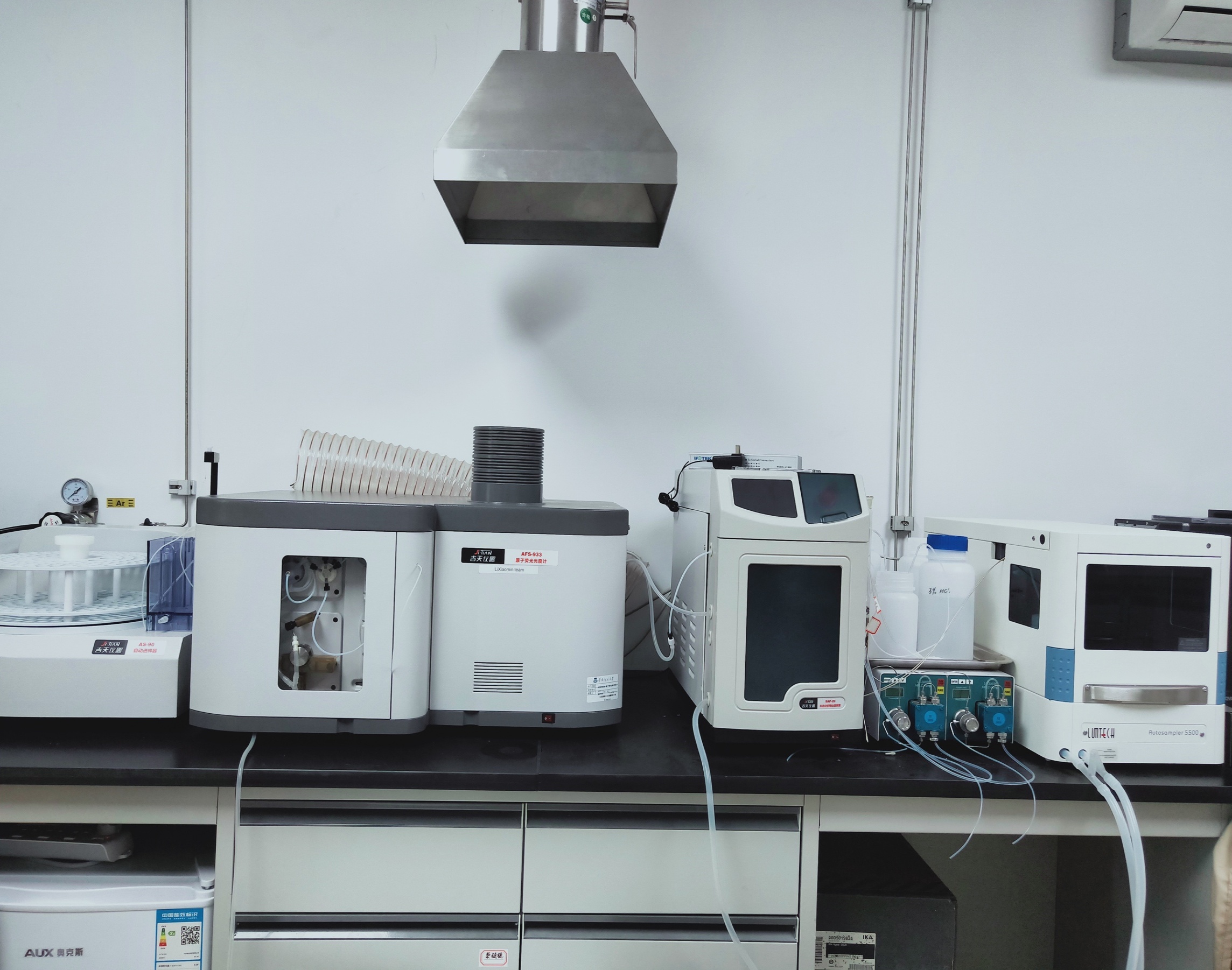 液相色谱-原子荧光联用仪，仪器生产厂家：北京吉天，仪器型号：LC-AFS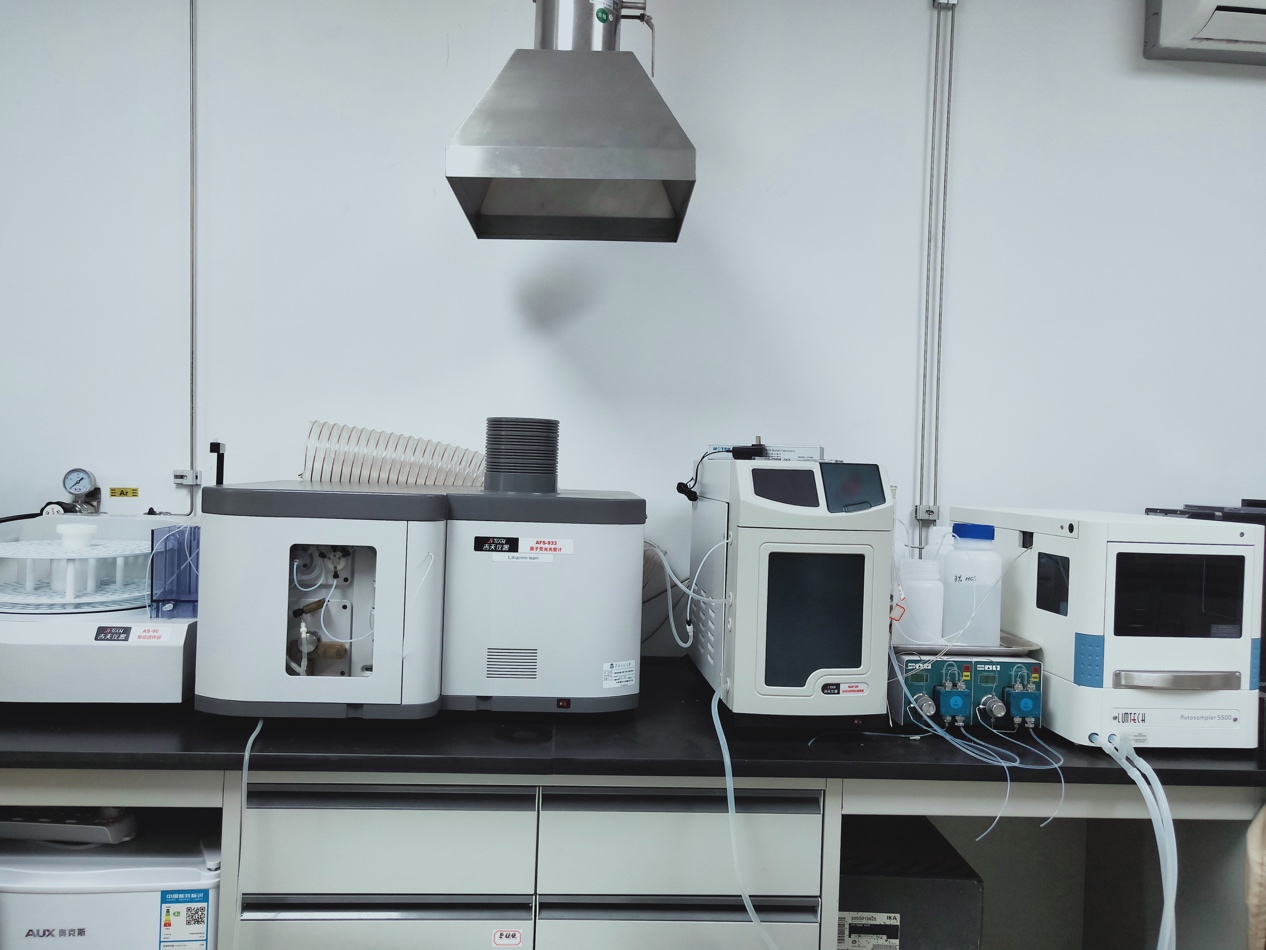 荧光分光光度计，仪器生产厂家：Perkin Elmer，仪器型号：FL6500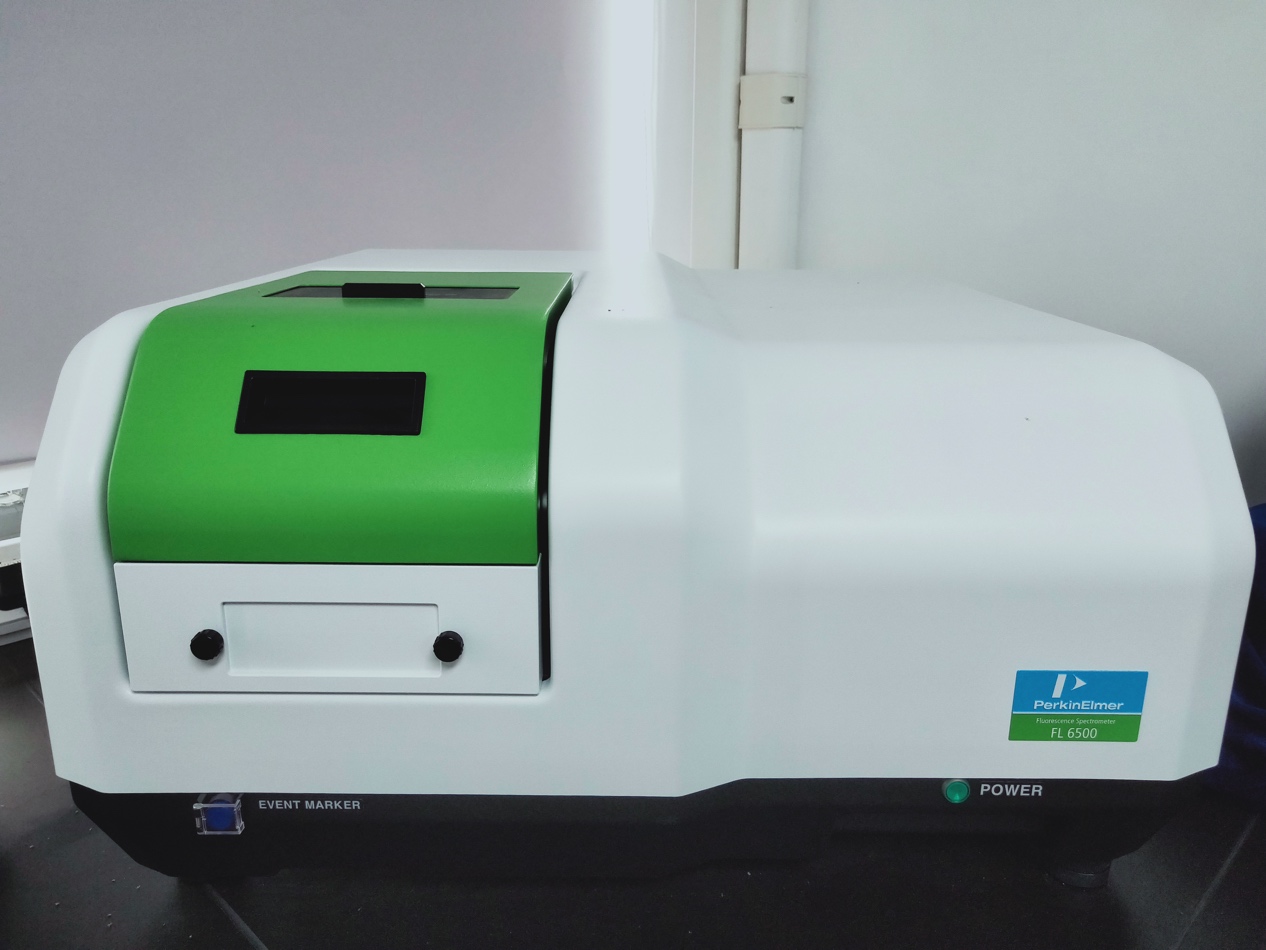 台式氙灯老化试验箱，仪器生产厂家：Atlas，仪器型号：SUNTEST XLS+/CPS+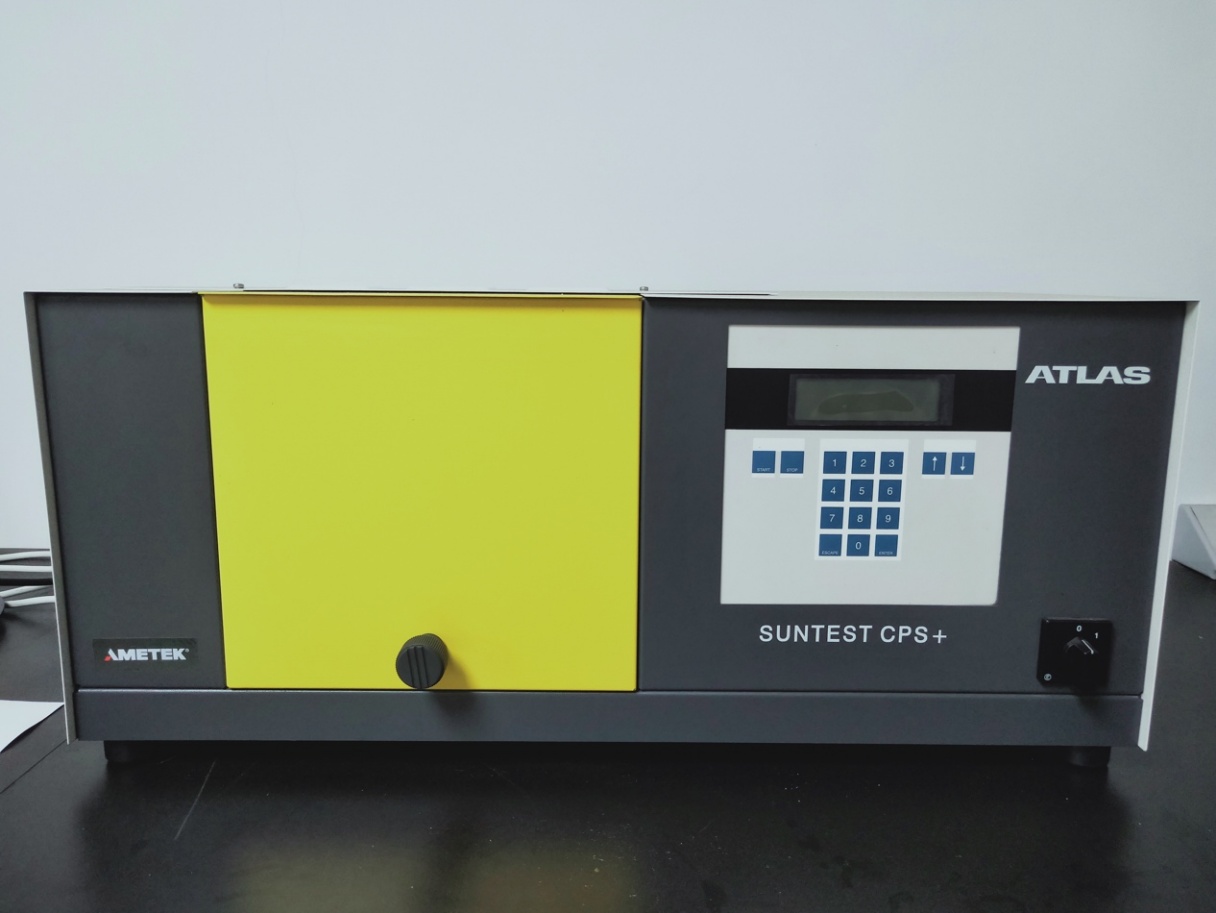 流式细胞仪，仪器生产厂家：Beckman counter，仪器型号：cytoflexs B75442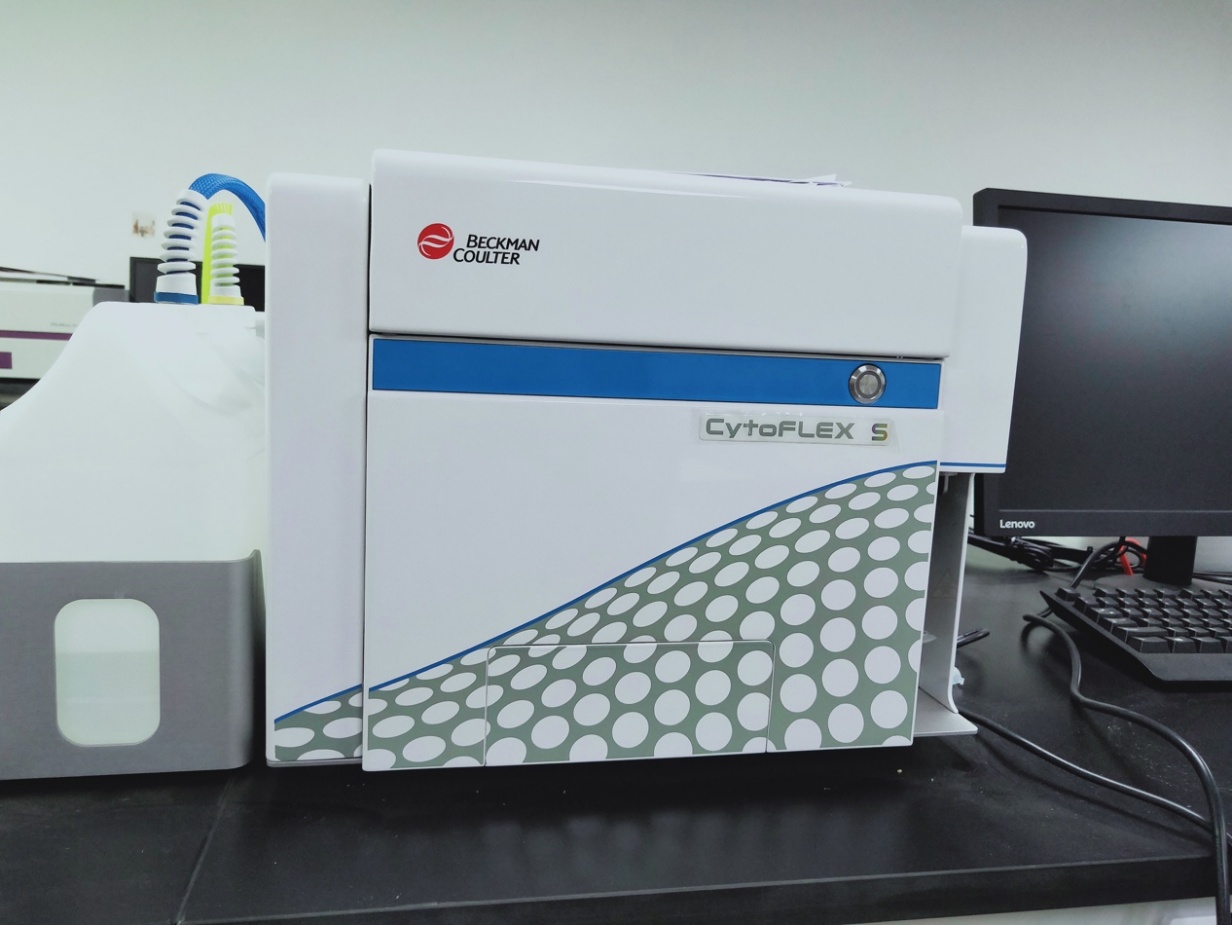 傅里叶变换红外光谱仪+红外显微镜，仪器生产厂家：布鲁克，仪器型号：INVENIO R+HYPERION 2000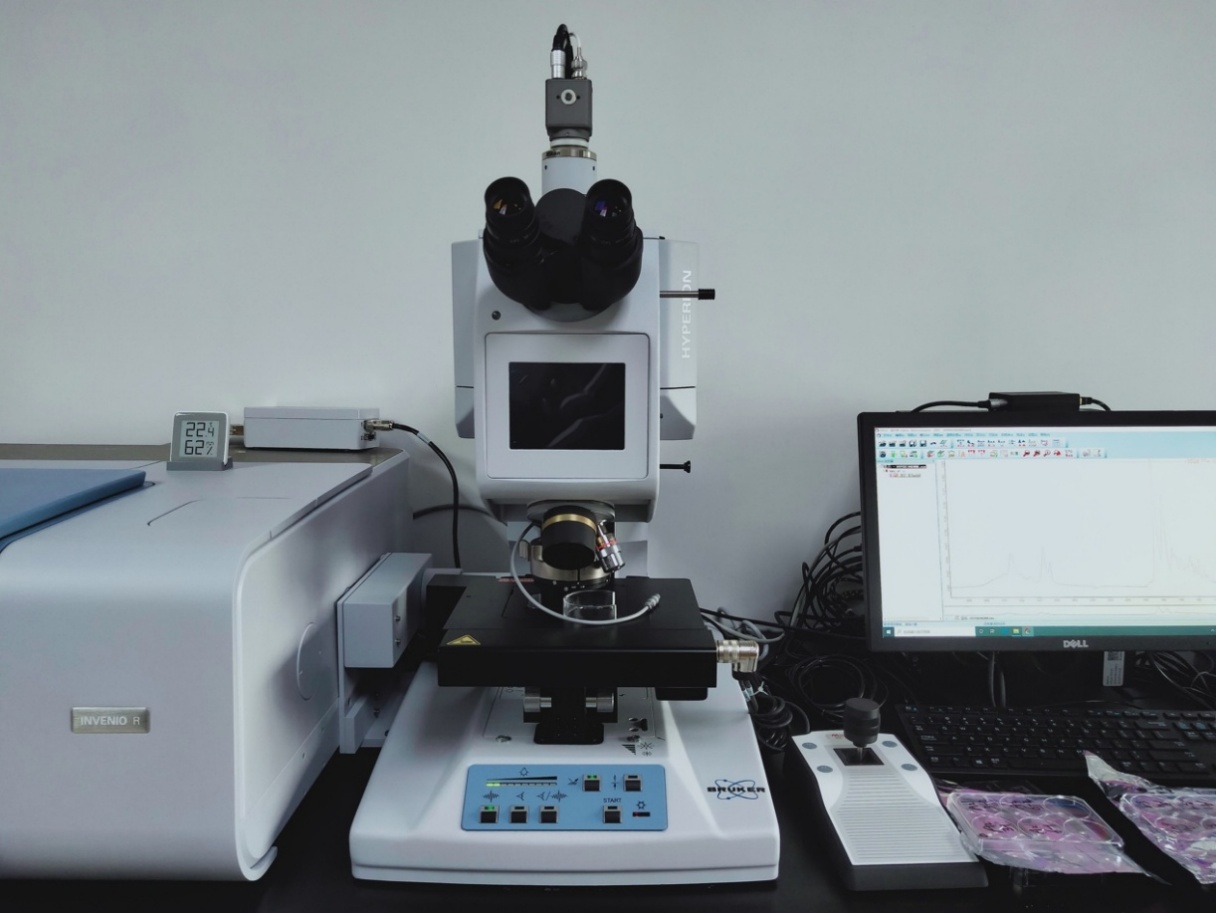 台式超速离心机，仪器生产厂家：贝克曼，仪器型号：Optima MAX-XP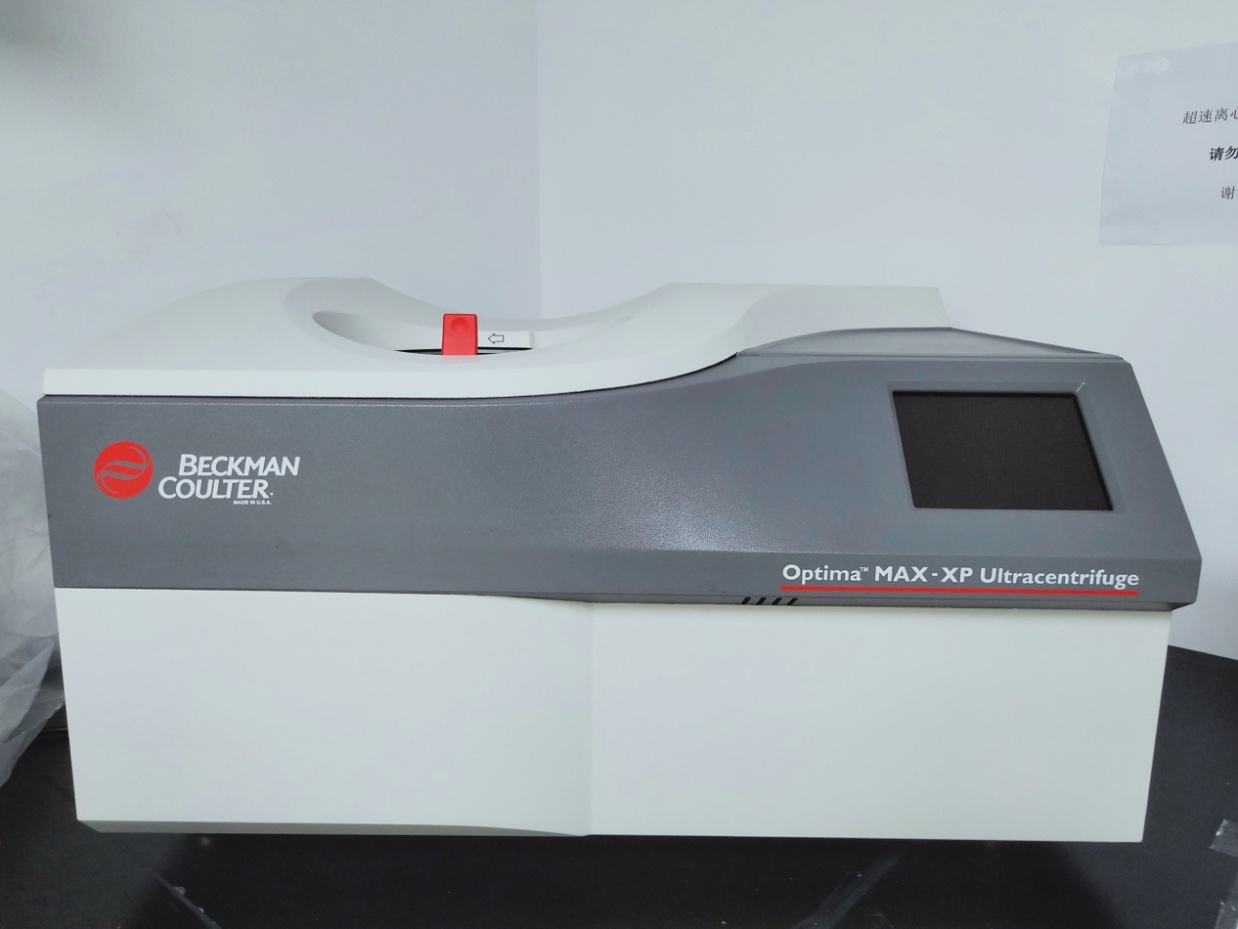 实时荧光定量PCR，仪器生产厂家：ABI，仪器型号：QuantStudioTM 7 Flex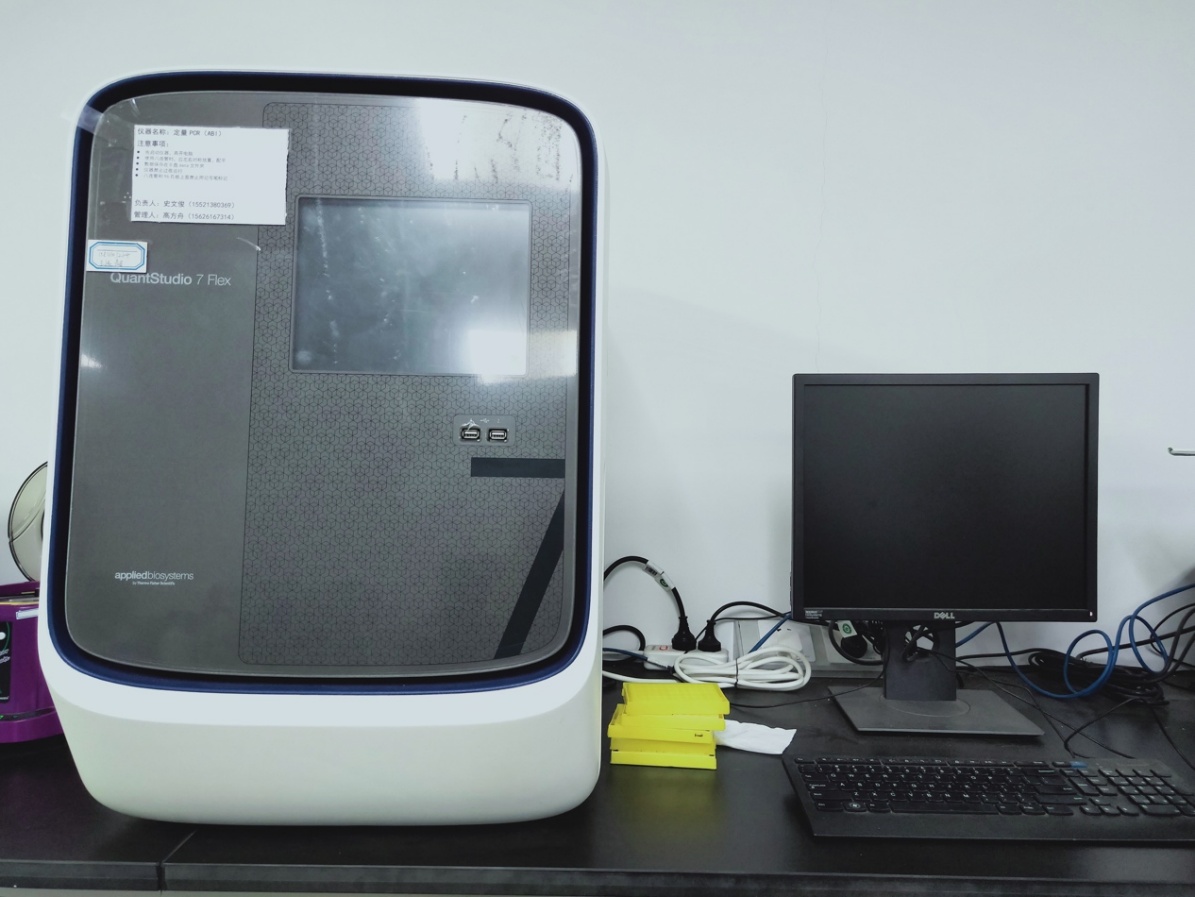 多功能荧光发光分析系统（酶标仪），仪器生产厂家：德国BMG，仪器型号：POLARstar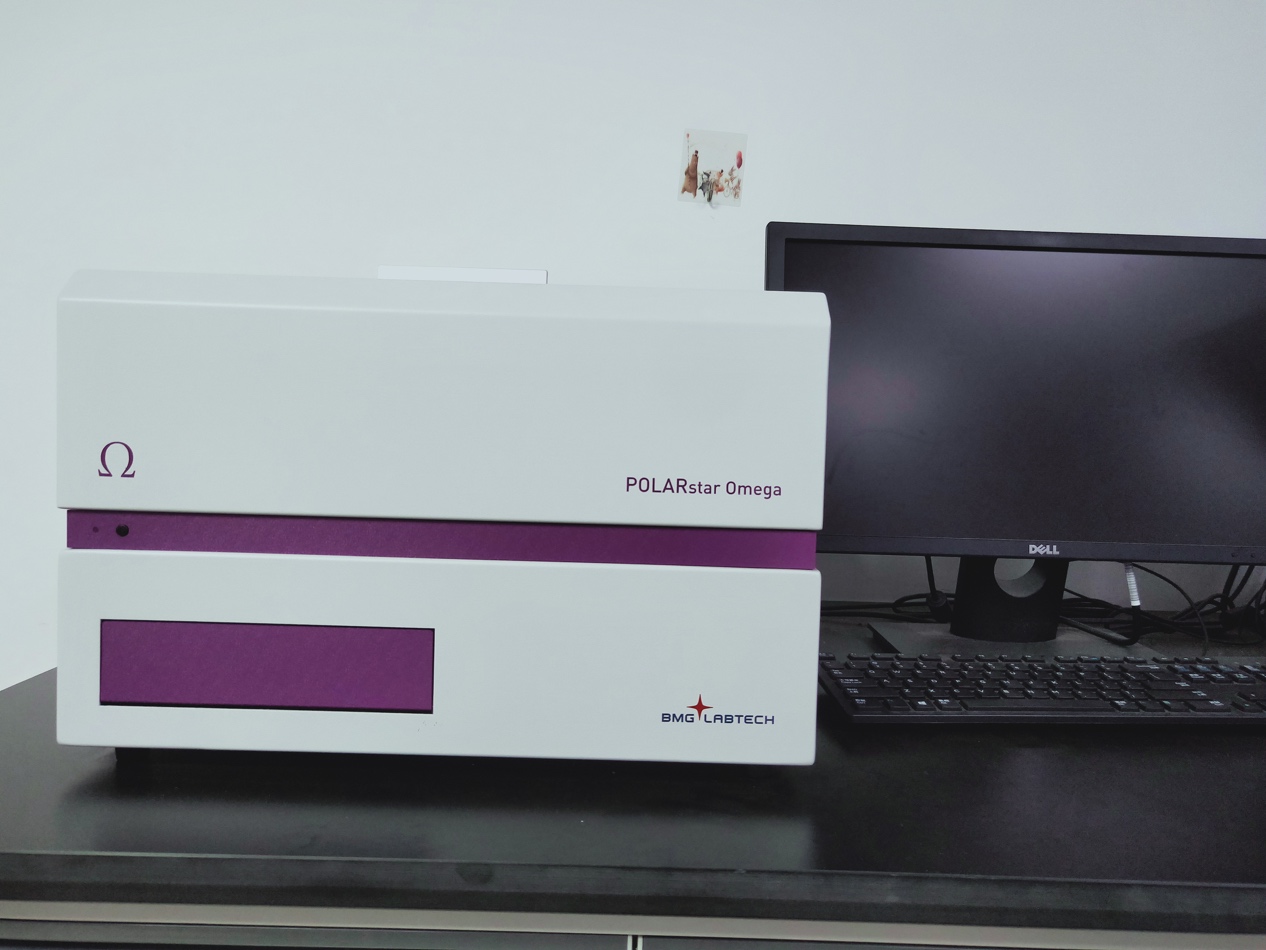 凝胶成像系统，仪器生产厂家：BIO-RAD，仪器型号：Gel Doc XR+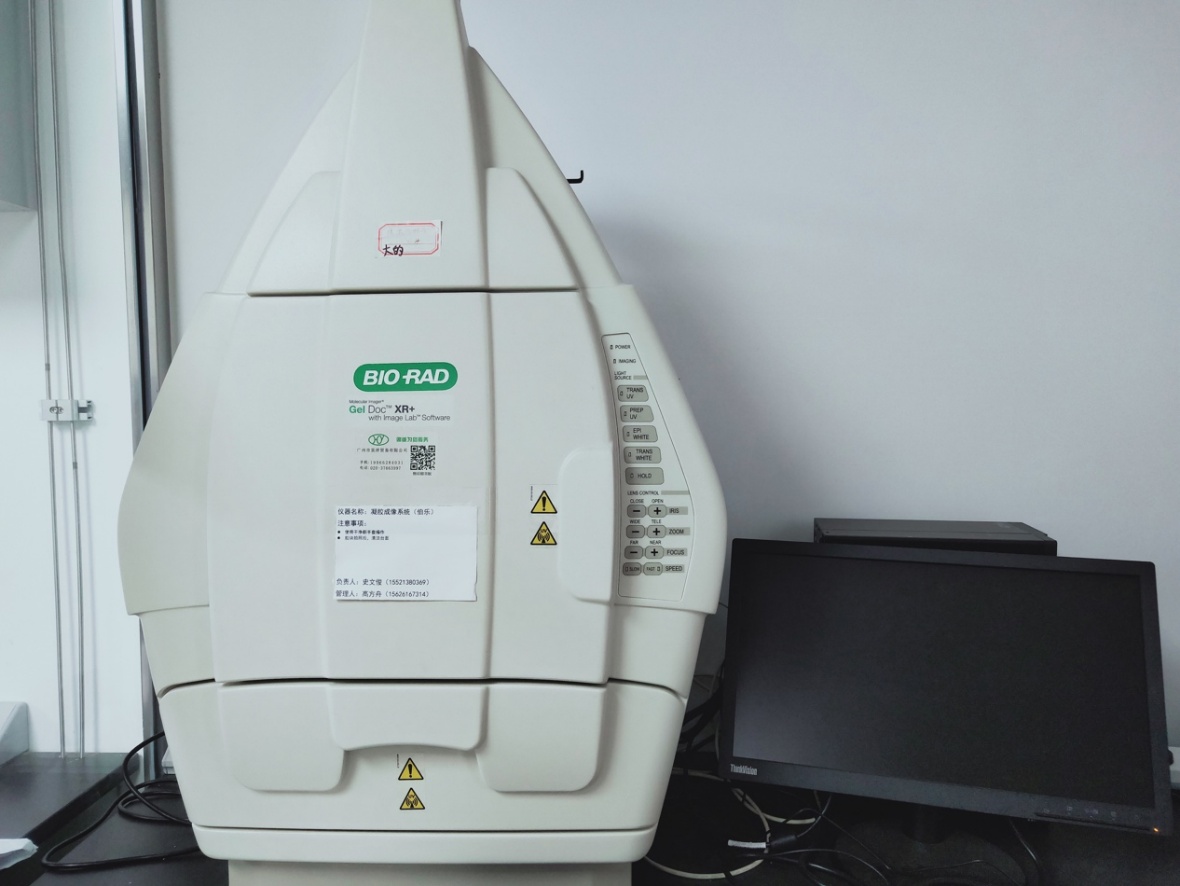 超微量紫外分光光度计，仪器生产厂家：Thermo，仪器型号：NanoDrop™ One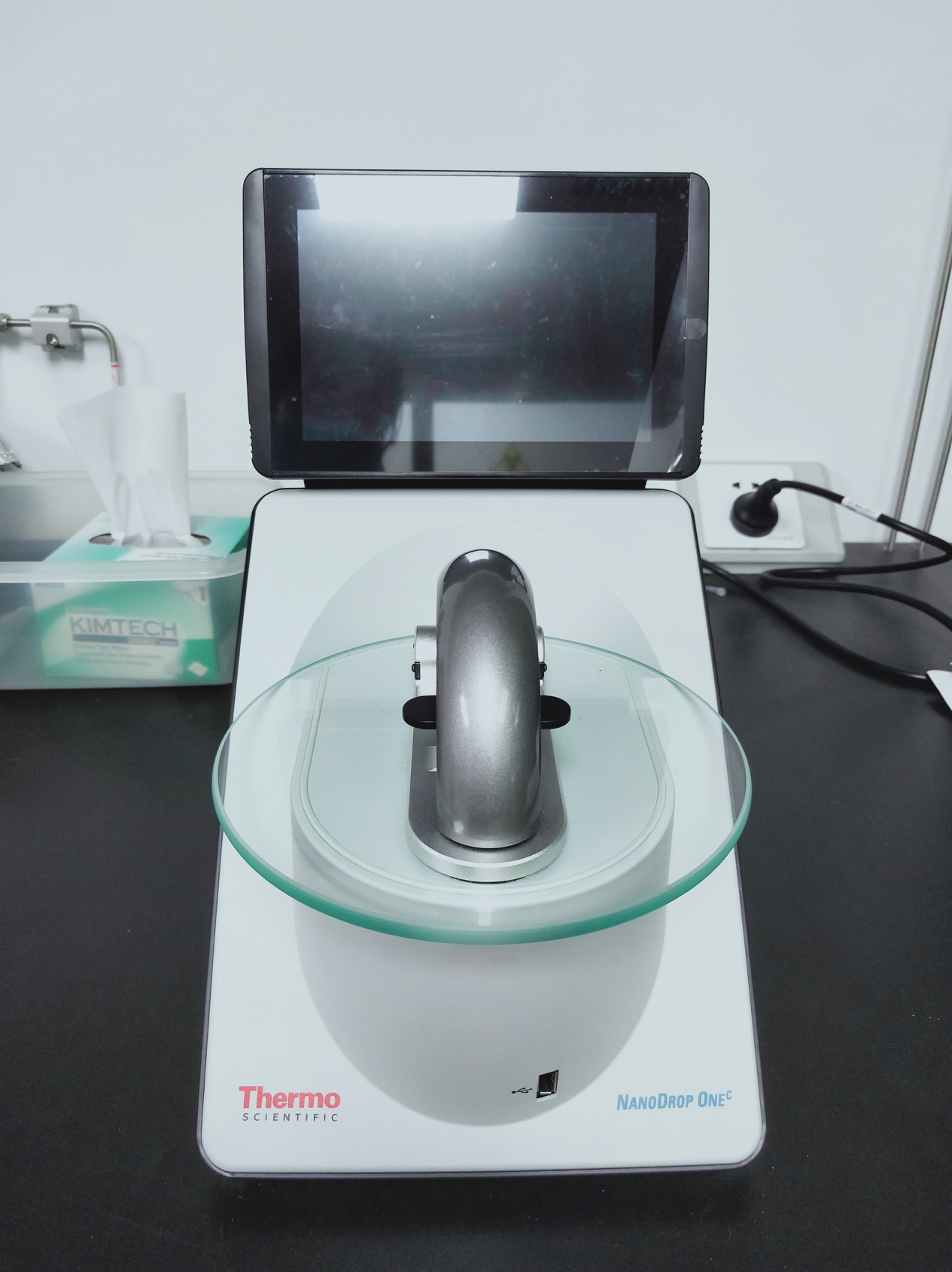 序号设备名称品牌和型号数量仪器放置房间1超高效液相四级杆飞行时间质谱仪  (LC-QTOF)Waters, XEVO G2-XS15楼质谱中心2超高效液相四级杆飞行时间质谱仪 (LC-QTOF)Agilent, 1290-6545 15楼质谱中心3超高效液相/三重四级杆串联质谱仪（LC-MS/MS）Waters, XEVO TQ-S15楼质谱中心4超高效液相/三重四级杆串联质谱仪（LC-MS/MS）Agilent, 1290-649515楼质谱中心5三重四级杆气质联用仪(GC-MS/MS)Agilent, 7890B-7000D15楼质谱中心6气相色谱质谱联用仪 (GC-MS)Agilent, 7890B-5977B15楼质谱中心7高效液相色谱仪(HPLC)Agilent, 126015楼质谱中心8气相色谱质谱联用仪(GC-MS)岛津, QP2020NX15楼质谱中心9离子色谱仪Thermo, Dionex Aquion rfic15楼仪器室10原子吸收仪日立, ZA300015楼仪器室11同步热分析仪耐驰, STA 449 F515楼仪器室12原子荧光光谱仪北京吉天, AFS-93015楼仪器室13液相色谱-原子荧光联用仪北京吉天, LC-AFS15楼仪器室14荧光分光光度计Perkin Elmer, FL650015楼仪器室15台式氙灯老化试验箱Atlas, SUNTEST XLS+/CPS+ 15楼仪器室16流式细胞仪Beckman counter, cytoflexs B7544213楼生物仪器室17傅里叶变换红外光谱仪+红外显微镜布鲁克, INVENIO R+HYPERION 200013楼显微镜室18台式超速离心机贝克曼, Optima MAX-XP13楼离心机室19实时荧光定量PCRABI, QuantStudioTM 7 Flex13楼生物仪器室20多功能荧光发光分析系统（酶标仪）德国BMG, POLARstar13楼微生物实验室21凝胶成像系统BIO-RAD, Gel Doc XR+13楼微生物实验室22超微量紫外分光光度计Thermo Fisher Scientific, NanoDrop™ One13楼微生物实验室